FULL School Name: 											First Name:		    Last Name:				Grade:	Region:		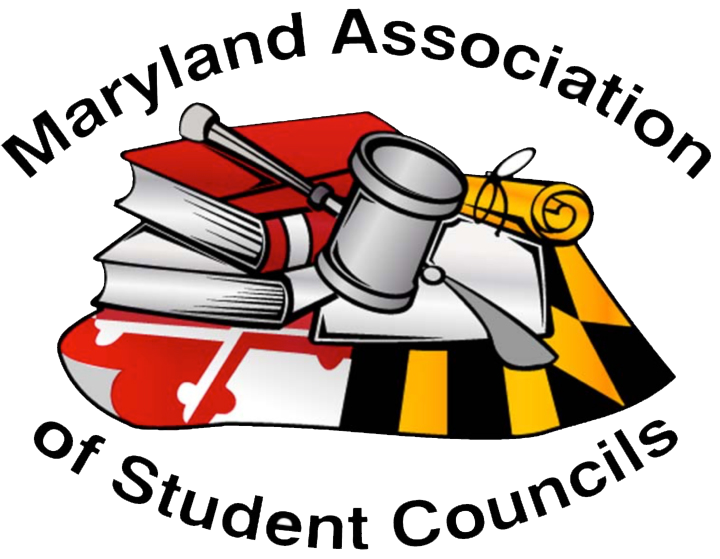 MASC Convention: February 28-29, March 1, 2024PARTICIPANT EMERGENCY INFORMATION FORMPlease complete this form and carry to the on-site check in (DO NOT E-MAIL THIS FORM) Please bring this completed form to the on-site check-in:  DO NOT E-MAIL THIS FORM *Parent/Guardian:*Parent/Guardian:*Parent/Guardian:*Parent/Guardian:*Cell Phone*Parent/Guardian*Parent/Guardian*Cell PhoneEmergency Contact(s):(If parents cannot be reached)Emergency Contact(s):(If parents cannot be reached)Name and Cell Phone:Name and Cell Phone:Name and Cell Phone:Name and Cell Phone:Name and Cell Phone:Name and Cell Phone:Advisor:Advisor:Advisor:Advisor Email:  Advisor Email:  Advisor Email:  Principal Email:Principal Email:School Insurance?  Day:  Yes    No24 Hour   Yes    NoSchool Insurance?  Day:  Yes    No24 Hour   Yes    NoSchool Insurance?  Day:  Yes    No24 Hour   Yes    NoSchool Insurance: Company Name:School Insurance: Company Name:School Insurance: Company Name:Policy Number:Policy Number:Private Medical Insurance?  Yes    No Private Medical Insurance?  Yes    No Private Medical Insurance?  Yes    No Private Medical Insurance 
Company Name:Private Medical Insurance 
Company Name:Private Medical Insurance 
Company Name:Policy Number:Policy Number:Date of last Immunization Booster:ALLERGIES:    Bee Sting  Poison Oak/Ivy   Ragweed   Penicillin   Other (Describe):Are you allergic to any medication?    No Yes     If yes, list:ALLERGIES:    Bee Sting  Poison Oak/Ivy   Ragweed   Penicillin   Other (Describe):Are you allergic to any medication?    No Yes     If yes, list:ALLERGIES:    Bee Sting  Poison Oak/Ivy   Ragweed   Penicillin   Other (Describe):Are you allergic to any medication?    No Yes     If yes, list:ALLERGIES:    Bee Sting  Poison Oak/Ivy   Ragweed   Penicillin   Other (Describe):Are you allergic to any medication?    No Yes     If yes, list:ALLERGIES:    Bee Sting  Poison Oak/Ivy   Ragweed   Penicillin   Other (Describe):Are you allergic to any medication?    No Yes     If yes, list:Physicians Phone Number:Physicians Phone Number:Special Dietary Considerations:Special Dietary Considerations:Special Dietary Considerations:Special Dietary Considerations:Special Dietary Considerations:Special Dietary Considerations:Special Dietary Considerations:Special Dietary Considerations:A licensed health care provider may provide my child with:      Tylenol     Advil        Either     NeitherA licensed health care provider may provide my child with:      Tylenol     Advil        Either     NeitherA licensed health care provider may provide my child with:      Tylenol     Advil        Either     NeitherA licensed health care provider may provide my child with:      Tylenol     Advil        Either     NeitherA licensed health care provider may provide my child with:      Tylenol     Advil        Either     NeitherA licensed health care provider may provide my child with:      Tylenol     Advil        Either     NeitherA licensed health care provider may provide my child with:      Tylenol     Advil        Either     NeitherA licensed health care provider may provide my child with:      Tylenol     Advil        Either     NeitherBRIEF MEDICAL HISTORY (Special Health Conditions – diabetes, seizures, etc.)BRIEF MEDICAL HISTORY (Special Health Conditions – diabetes, seizures, etc.)BRIEF MEDICAL HISTORY (Special Health Conditions – diabetes, seizures, etc.)BRIEF MEDICAL HISTORY (Special Health Conditions – diabetes, seizures, etc.)BRIEF MEDICAL HISTORY (Special Health Conditions – diabetes, seizures, etc.)BRIEF MEDICAL HISTORY (Special Health Conditions – diabetes, seizures, etc.)BRIEF MEDICAL HISTORY (Special Health Conditions – diabetes, seizures, etc.)BRIEF MEDICAL HISTORY (Special Health Conditions – diabetes, seizures, etc.)NOTE: Students bringing medications should use the form from their school system.  Follow your own school system field trip procedures to transport and “hand off” medications to the MASC executive director or his/her designee.  NOTE: If you are taking medication regularly, you must bring a supply in its original labeled container.NOTE: Students bringing medications should use the form from their school system.  Follow your own school system field trip procedures to transport and “hand off” medications to the MASC executive director or his/her designee.  NOTE: If you are taking medication regularly, you must bring a supply in its original labeled container.NOTE: Students bringing medications should use the form from their school system.  Follow your own school system field trip procedures to transport and “hand off” medications to the MASC executive director or his/her designee.  NOTE: If you are taking medication regularly, you must bring a supply in its original labeled container.NOTE: Students bringing medications should use the form from their school system.  Follow your own school system field trip procedures to transport and “hand off” medications to the MASC executive director or his/her designee.  NOTE: If you are taking medication regularly, you must bring a supply in its original labeled container.NOTE: Students bringing medications should use the form from their school system.  Follow your own school system field trip procedures to transport and “hand off” medications to the MASC executive director or his/her designee.  NOTE: If you are taking medication regularly, you must bring a supply in its original labeled container.NOTE: Students bringing medications should use the form from their school system.  Follow your own school system field trip procedures to transport and “hand off” medications to the MASC executive director or his/her designee.  NOTE: If you are taking medication regularly, you must bring a supply in its original labeled container.NOTE: Students bringing medications should use the form from their school system.  Follow your own school system field trip procedures to transport and “hand off” medications to the MASC executive director or his/her designee.  NOTE: If you are taking medication regularly, you must bring a supply in its original labeled container.NOTE: Students bringing medications should use the form from their school system.  Follow your own school system field trip procedures to transport and “hand off” medications to the MASC executive director or his/her designee.  NOTE: If you are taking medication regularly, you must bring a supply in its original labeled container.Describe any activity in which participant may NOT participate:Describe any activity in which participant may NOT participate:Describe any activity in which participant may NOT participate:Describe any activity in which participant may NOT participate:Describe any activity in which participant may NOT participate:Describe any activity in which participant may NOT participate:Describe any activity in which participant may NOT participate:Describe any activity in which participant may NOT participate:*PARENT/GUARDIAN PERMISSIONI, the parent or legal guardian of                                      (my child), authorize the MASC executive director or his/her designee to obtain medical care for my child in the event such care is necessary. I understand that, if possible, I will be contacted in the event my child requires medical attention. I grant to a licensed health care provider or accredited hospital, permission to perform any medical and/or surgical procedures that are essential for the treatment of my child, and agree to be responsible for payment of such care. I release MASC, its employees, and agents from any damages, liability, or loss resulting from their securing, in good faith, medical care for my child.Parent/Guardian Signature:________________________________________    Date:______________________*PARENT/GUARDIAN PERMISSIONI, the parent or legal guardian of                                      (my child), authorize the MASC executive director or his/her designee to obtain medical care for my child in the event such care is necessary. I understand that, if possible, I will be contacted in the event my child requires medical attention. I grant to a licensed health care provider or accredited hospital, permission to perform any medical and/or surgical procedures that are essential for the treatment of my child, and agree to be responsible for payment of such care. I release MASC, its employees, and agents from any damages, liability, or loss resulting from their securing, in good faith, medical care for my child.Parent/Guardian Signature:________________________________________    Date:______________________*PARENT/GUARDIAN PERMISSIONI, the parent or legal guardian of                                      (my child), authorize the MASC executive director or his/her designee to obtain medical care for my child in the event such care is necessary. I understand that, if possible, I will be contacted in the event my child requires medical attention. I grant to a licensed health care provider or accredited hospital, permission to perform any medical and/or surgical procedures that are essential for the treatment of my child, and agree to be responsible for payment of such care. I release MASC, its employees, and agents from any damages, liability, or loss resulting from their securing, in good faith, medical care for my child.Parent/Guardian Signature:________________________________________    Date:______________________*PARENT/GUARDIAN PERMISSIONI, the parent or legal guardian of                                      (my child), authorize the MASC executive director or his/her designee to obtain medical care for my child in the event such care is necessary. I understand that, if possible, I will be contacted in the event my child requires medical attention. I grant to a licensed health care provider or accredited hospital, permission to perform any medical and/or surgical procedures that are essential for the treatment of my child, and agree to be responsible for payment of such care. I release MASC, its employees, and agents from any damages, liability, or loss resulting from their securing, in good faith, medical care for my child.Parent/Guardian Signature:________________________________________    Date:______________________*PARENT/GUARDIAN PERMISSIONI, the parent or legal guardian of                                      (my child), authorize the MASC executive director or his/her designee to obtain medical care for my child in the event such care is necessary. I understand that, if possible, I will be contacted in the event my child requires medical attention. I grant to a licensed health care provider or accredited hospital, permission to perform any medical and/or surgical procedures that are essential for the treatment of my child, and agree to be responsible for payment of such care. I release MASC, its employees, and agents from any damages, liability, or loss resulting from their securing, in good faith, medical care for my child.Parent/Guardian Signature:________________________________________    Date:______________________*PARENT/GUARDIAN PERMISSIONI, the parent or legal guardian of                                      (my child), authorize the MASC executive director or his/her designee to obtain medical care for my child in the event such care is necessary. I understand that, if possible, I will be contacted in the event my child requires medical attention. I grant to a licensed health care provider or accredited hospital, permission to perform any medical and/or surgical procedures that are essential for the treatment of my child, and agree to be responsible for payment of such care. I release MASC, its employees, and agents from any damages, liability, or loss resulting from their securing, in good faith, medical care for my child.Parent/Guardian Signature:________________________________________    Date:______________________*PARENT/GUARDIAN PERMISSIONI, the parent or legal guardian of                                      (my child), authorize the MASC executive director or his/her designee to obtain medical care for my child in the event such care is necessary. I understand that, if possible, I will be contacted in the event my child requires medical attention. I grant to a licensed health care provider or accredited hospital, permission to perform any medical and/or surgical procedures that are essential for the treatment of my child, and agree to be responsible for payment of such care. I release MASC, its employees, and agents from any damages, liability, or loss resulting from their securing, in good faith, medical care for my child.Parent/Guardian Signature:________________________________________    Date:______________________*PARENT/GUARDIAN PERMISSIONI, the parent or legal guardian of                                      (my child), authorize the MASC executive director or his/her designee to obtain medical care for my child in the event such care is necessary. I understand that, if possible, I will be contacted in the event my child requires medical attention. I grant to a licensed health care provider or accredited hospital, permission to perform any medical and/or surgical procedures that are essential for the treatment of my child, and agree to be responsible for payment of such care. I release MASC, its employees, and agents from any damages, liability, or loss resulting from their securing, in good faith, medical care for my child.Parent/Guardian Signature:________________________________________    Date:______________________REMINDERAll students must also complete (signed: student, parent/guardian/principal) and bring the Delegate Contract.REMINDERAll students must also complete (signed: student, parent/guardian/principal) and bring the Delegate Contract.REMINDERAll students must also complete (signed: student, parent/guardian/principal) and bring the Delegate Contract.REMINDERAll students must also complete (signed: student, parent/guardian/principal) and bring the Delegate Contract.REMINDERAll students must also complete (signed: student, parent/guardian/principal) and bring the Delegate Contract.REMINDERAll students must also complete (signed: student, parent/guardian/principal) and bring the Delegate Contract.REMINDERAll students must also complete (signed: student, parent/guardian/principal) and bring the Delegate Contract.REMINDERAll students must also complete (signed: student, parent/guardian/principal) and bring the Delegate Contract.